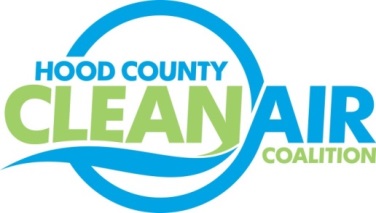 Meeting: Wednesday, December 5, 2018Neely House304 East Rucker Street, Granbury, Texas 760488:30-10:00 a.m.AgendaCall Meeting to OrderEPA Updates – Randy Pitre, EPA Local Updates – Michelle McKenzieReview of November Meeting Summary Review of ProjectsMonthly Budget Review for OctoberStatus of Projects ReportsNovember Ozone UpdateSmart Growth WebinarAir North Texas MeetingRegional Updates – Michelle McKenzieNCTCOG Analyses of EV Information for Hood CountyVolkswagen Settlement Beneficiary Mitigation Plan:  www.TexasVWFund.org DFW Clean Cities Meeting- January 22, 2018.  Register at https://www.dfwcleancities.org/dfw-clean-cities-meetingsFunding Opportunities:  www.nctcog.org/aqfunding 2015 8-Hour Ozone NAAQS Implementation Final Rule  https://www.epa.gov/ground-level-ozone-pollution/implementation-2015-national-ambient-air-quality-standards-naaqs-ozone2008 8-Hour Ozone NAAQS https://www.govinfo.gov/content/pkg/FR-2018-11-14/pdf/2018-24816.pdf2018 Transportation ConformityOther DiscussionAdjourn